Language Objectives Description of Practice (strategy, program, intervention): The content objective of a lesson tells what students will learn during the lesson, while the language objective tells how the students will learn and/or demonstrate their mastery of the lesson by reading, speaking, writing, or listening.Some points to consider when writing language objectives: The objectives are observable. The objectives are written and presented in language the students can understand. The content objective is related to the key concept of the lesson. The language objective promotes student academic language growth. The language objective connects clearly with the lesson topic or lesson activities. There is a plan for assessing student progress on meeting these objectives during the lesson. Source: Making Content Comprehensible for English Language Learners: The SIOP® Model by Jana Echevarria, MaryEllen Vogt and Deborah J. Short.Intended Audience and Outcomes: Language objectives are effective for all students, but especially for English Language Learners who need direct and explicit instruction related to both informal and academic language.  Language objectives, if constructed thoughtfully and correctly, correlate directly to the content objectives, and provide teachers, students and administrators with a clear picture of how students will interact with the content through one or more of the language domains. Evidence that it works: Language objectives are used to varying degrees across the Lawrence High School campus.  At this point, many teachers only post content objectives, while others post both content and language objectives, but without a clear connection between the two.  At its best, the use of language objectives is a seamless display of the content that students will learn, and the language domain that they will use to practice that content.  Below is an example of a content/language objective displayed for a math class: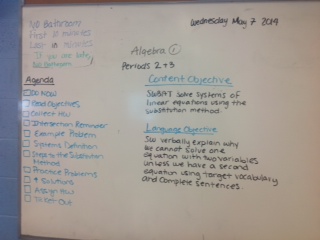 